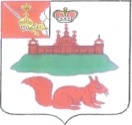 МУНИЦИПАЛЬНОЕ СОБРАНИЕ КИЧМЕНГСКО-ГОРОДЕЦКОГО МУНИЦИПАЛЬНОГО РАЙОНА ВОЛОГОДСКОЙ ОБЛАСТИРЕШЕНИЕс. Кичменгский ГородокО внесении изменений в решение Муниципального Собрания от 08.12.2011 № 208 «О контрольно-ревизионной комиссии Муниципального Собрания Кичменгско-Городецкого муниципального района»В целях приведения в соответствие с действующим законодательствомМуниципальное Собрание района РЕШИЛО:1. Внести в Положение о контрольно-ревизионной комиссии Муниципального Собрания Кичменгско-Городецкого муниципального района, утвержденное решением Муниципального Собрания Кичменгско-Городецкого муниципального района от 08.12.2011 № 208 «О контрольно-ревизионной комиссии Муниципального Собрания Кичменгско-Городецкого муниципального района» (в редакции решения Муниципального Собрания от 07.05.2014 № 51) следующие изменения:Статью 5 изложить в следующей редакции:«Статья 5. Порядок назначения на должность председателя контрольно-ревизионной комиссии.5.1. Порядок внесения предложений о кандидатурах на должность председателя контрольно-ревизионной комиссии.5.1.1. Предложения о кандидатуре на должность председателя контрольно-ревизионной комиссии вносятся в Муниципальное Собрание района:1) председателем Муниципального Собрания района;2) депутатами - не менее одной трети от установленного числа депутатов Муниципального Собрания района;3) Главой района.5.1.2. При отсутствии других предложений предложение о кандидатуре на должность председателя контрольно-ревизионной комиссии должно быть внесено председателем Муниципального Собрания района.5.1.3. Предложения о кандидатурах на должность председателя контрольно-ревизионной комиссии вносятся в Муниципальное Собрание района не позднее, чем за два месяца до истечения срока полномочий действующего председателя контрольно-ревизионной комиссии, а в случае досрочного прекращения полномочий - в течение месяца после досрочного прекращения полномочий.5.1.4. Кандидаты на должность председателя контрольно-ревизионной комиссии представляют в Муниципальное Собрание района:паспорт и документы, подтверждающие наличие высшего образования и (или) опыта работы в области государственного, муниципального управления, государственного, муниципального контроля (аудита), экономики, финансов, юриспруденции, а также их копии;сведения о своих доходах, об имуществе и обязательствах имущественного характера, а также о доходах, об имуществе и обязательствах имущественного характера своих супруги (супруга) и несовершеннолетних детей.5.1.5. Кандидатуры на должность председателя контрольно-ревизионной комиссии рассматриваются Муниципальным Собранием района в случае их соответствия требованиям, установленным федеральным законом и настоящим Положением.5.1.6. Дополнительным требованием к кандидатурам на должность председателя контрольно-ревизионной комиссии является опыт работы в области государственного, муниципального управления, государственного, муниципального контроля (аудита), экономики, финансов, юриспруденции.5.2. Порядок рассмотрения кандидатур на должность председателя контрольно-ревизионной комиссии.5.2.1. Рассмотрение кандидатур на должность председателя контрольно-ревизионной комиссии может быть назначено при наличии одного предложения о кандидатуре. Голосование по кандидатурам на должность председателя контрольно-ревизионной комиссии является открытым. Голосование проводится в два тура или в один тур.5.2.2. Перед голосованием субъекты, внесшие предложения о кандидатурах на должность председателя контрольно-ревизионной комиссии, либо уполномоченные ими лица, оглашают информацию о кандидатах. Депутаты могут задавать кандидатам вопросы и высказывать свое мнение о кандидатурах.5.2.3. Перед голосованием представляется проект решения о назначении председателя контрольно-ревизионной комиссии, в котором указывается дата начала осуществления полномочий назначаемого лица (дата прекращения полномочий лица, ранее занимавшего соответствующую должность).5.2.4. Кандидат считается назначенным на должность председателя контрольно-ревизионной комиссии по итогам первого тура голосования, если за него проголосовало большинство от установленного числа депутатов.5.2.5. Если ни за одного из кандидатов (либо за единственного кандидата) не проголосовало большинство от установленного числа депутатов, проводится второй тур голосования, в котором участвуют два кандидата, набравших наибольшее число голосов (либо единственный кандидат).5.2.6. По итогам второго тура голосования на должность председателя контрольно-ревизионной комиссии считается назначенным кандидат, набравший больше голосов (либо единственный кандидат), если против него не проголосовало большинство от установленного числа депутатов.5.2.7. В случае если второй тур голосования не состоялся, на следующем заседании Муниципального Собрания района первый тур голосования проводится повторно. В указанный период могут быть внесены новые предложения о кандидатурах на должность председателя контрольно-ревизионной комиссии.5.2.8. Решение об освобождении председателя контрольно-ревизионной комиссии от должности в связи с истечением полномочий и о досрочном освобождении председателя контрольно-ревизионной комиссии от должности принимается открытым голосованием большинством от установленного числа депутатов.Пункт 8.7.1. изложить в следующей редакции:«8.7.1. Контрольно-ревизионная комиссия осуществляет согласование закупок у единственного поставщика (подрядчика, исполнителя) в соответствии с нормами пункта 25 части 1 статьи 93 Федерального закона от 05.04.2013 № 44-ФЗ «О контрактной системе в сфере закупок товаров, работ и услуг для обеспечения государственных и муниципальных нужд», в порядке, установленном федеральным органом исполнительной власти по регулированию контрактной системы в сфере закупок».2. Настоящее решение разместить на официальном сайте района в информационно-телекоммуникационной сети «Интернет».Председатель Муниципального Собрания                                       Л.Н.ДьяковаГлава района                                                                               А.И. Летовальцевот19.12.2014№90